RICHIESTA DI DETRAZIONI E DATI BANCARI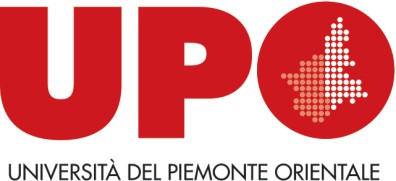 BORSE DI STUDIO ERASMUS+COGNOME		NOME 	LUOGO DI NASCITA		DATA 	CODICE FISCALE   	RESIDENZA  	CAP	LOCALITA’	PROV.   	RECAPITO TELEFONICO  	EMAIL ISTITUZIONALE  	EMAIL PERSONALE  	DETRAZIONI PER LAVORO DIPENDENTE E ASSIMILATI RAPPORTATE AL PERIODO DI LAVORO NELL’ANNO (art. 13 del D.P.R. n. 917/1986) Le detrazioni in esame spettano in presenza di redditi di lavoro dipendente e assimilati di cui all’art. 50, comma 1, lett. a), b), c), c-bis), d), h-bis) e l) del TUIR (es. Co.co.co.- Borse di studio) e sono rapportate al periodo di lavoro nell’anno. Tali detrazioni spettano solo nel caso in cui il contribuente dichiari di avervi diritto indicando le condizioni di spettanza.DICHIARAZIONE DI SPETTANZA		Barrando la casella SI, il dichiarante attesta che non sussistono, né sussisteranno contemporaneamente, per tutta la durata del presente rapporto, altri rapporti per i quali egli fruisca delle stesse detrazioni per redditi di lavoro dipendente o assimilato, né della detrazione per redditi di pensione. Il/la sottoscritto/a chiede inoltre, l’applicazione della detrazione minima per redditi da lavoro dipendente o assimilati attestando un reddito annuo inferiore a 15.000 Euro (Art. 13, comma 1, DPR 917/86).MODALITA’ DI PAGAMENTO:    l	sottoscritt	chiede che le proprie competenze siano pagate come segue:Mediante accredito sul conto corrente bancario o altre formule previste sia dalle banche che da Poste Italiane per l’accredito di somme di denaro, purchè fornite di CODICE IBAN.Si specifica che lo studente deve essere l’intestatario o il cointestatario del conto indicato.BANCA  	FILIALE/AGENZIA  	VIA	CITTA’  	IBANIn caso di bonifico estero compilare anche il campo sottostante:BIC/SWIFTFIRMAData___________________________											_________________________		N.B. DA COMPILARE IN STAMPATELLO.